Curriculum vitaePublicacionesSustentabilidad hídricaDesarrollo SustentableConsumo Electrónico DisciplinaresPonenciasCátedras 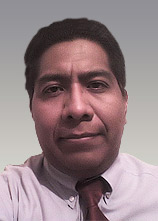 Cruz García LiriosFormaciónDoctorado en Psicología Social y Ambiental (incompleto), UNAM-Facultad de Psicología. Proyecto de Tesis: “Un Programa de Sustentabilidad Hídrica.”. comité asesor: Dra. María Montero y López-Lena, Dr. Serafín Mercado Domenech, Dra. Rosa Patricia Jovita Ortega Andeane y Dra. María Lucy Reild MartínezMaestría en Trabajo Social (maestrante), UNAM-ENTS. Proyecto de tesis: “Un Modelo de Sustentabilidad Hídrica”. Comité asesor: Dr. José Marcos Bustos Aguayo, Dra. Esperanza López Vázquez, Dra. Patricia Andrade Palos y Dr. Raúl Corral Quintero.Licenciatura en Psicología Social (titulado), UAM-I. Proyecto de tesis: “La Sustentabilidad Hídrica”. Comité asesor; Dr. Cesar Carlos Contreras Ibáñez, Dra. Alicia Zaldívar Garduño y Dr. Omar Manjarrez Ibarra TrayectoriaDifusión de ponencias en congresos, coloquios, foros, ciclos y conferencias en la Ciudad de México auspiciadas por UNAM y UAMPublicación de artículos en revistas indizadas con arbitraje internacional tales como; Alternativas, Barataria, Ciencia Psicológica, Ciencias Sociales, Desarrollo Local, Diversitas, Economía y Sociedad, Enfoques, Enseñanza e Investigación, Entelequia, Fundamentos en Humanidades, Motivación y Emoción, Poiesis, Psicología Científica, Psicología Política, Psicología y Salud,  Residuos, Sociedad Hoy.Catedrático de asignaturas; Seminario de Titulación, Estadística, Metodología, Teoría y Comunicación impartidas en siete disciplinas; Psicología, Mercadotecnia, Administración, Pedagogía, Derecho, Trabajo Social en cuatro universidades; IPN, UNITEC, UAEM e ICEM. Docencia Instituto Politécnico Nacional, Escuela Superior de Ingeniería Mecánica y Eléctrica (ESIME); Avenida IPN s/n, Lindavista, Gustavo A. Madero, Ciudad de México, 07738 (código postal), 01 55 5729 6000 (teléfono). Nivel superior, academia de humanidades coordinada por la Dra. Araceli Frías Ruiz, asignaturas de Humanidades II (Comunicación e Ingeniería) y Humanidades V (Globalización e Ingeniería).Universidad Tecnológica de México (UNITEC), campus Ecatepec; Avenida Central 375, Ejidos Tulpetlac, Ecatepec de Morelos, Estado de México, 55107 (código postal), 01 55 1115 7000 (teléfono). Nivel superior, academia de ciencias administrativas y sociales coordinada por la Dra. Fanny Molina Sandoval, asignaturas de Tendencias Educativas Mundiales I-II y Educación Superior.Universidad Autónoma del Estado de Morelos (UAEM), campus Cuernavaca; Avenida Universidad 1001, Chamilpa, Cuernavaca, Morelos. 62209 (código postal), 01 777 32 97 000 (teléfono). Nivel superior, academia de psicología coordinada por la Dra. Norma Betanzos Díaz, asignaturas de Seminario de Tesis, Teorías Psicosociales del Conflicto y Cambio y Prácticas de Campo. Instituto de Ciencias y Estudios Superiores de México (ICEM), campus Distrito Federal; General Prim 72, Juárez, Cuauhtémoc, Ciudad de México. 06600 (código postal), 01 55 5535 6942, 1670 5967, 1670 5968 (teléfonos). Nivel superior, academia de Trabajo Social coordinada por la Dra. Angélica Alanis López, asignaturas de Seminario de Tesis y Comunicación y Relaciones Humanas.Colegio Tecnológico de México (COLTECMEX), campus Zaragoza; Calzada Ignacio Zaragoza 1329, Tepalcates, Iztapalapa, Ciudad de México, 09210 (código postal), 5756 4938 y 5763 5628 (teléfono). Nivel superior, academia de ciencias administrativas coordinada por el Dr. Wblester Santiago Pineda, asignaturas de Antropología Social, Teoría Política, Psicología Social, Historia del Derecho Mexicano, Sociología del Derecho, Introducción a la Psicología, Técnicas de Expresión, Introducción a la Mercadotecnia, Canales de Distribución y Logística, Desarrollo de Plan de Negocios.   Colegio de Ciencias Matemáticas (CCM); Avenida Adolfo López Mateos 471, Benito Juárez, Netzahualcóyotl, Estado de México, 57000 (código postal), 2232 5556 (teléfono). Nivel medio superior, academia de ciencias sociales coordinada por la Lic. Perla Moctezuma Reyes, asignaturas de Historia Universal, Historia de México, Filosofía, Geografía, Español y LiteraturaCentro de Capacitación y Desarrollo Educativo (CECADE); Avenida Juan C. Bonilla 115, Juan Escutia, Iztapalapa, Ciudad de México, 09100 (código postal), 5773 9555 (teléfono). Nivel medio superior, academia de economía coordinada por el Lic. Salvador Galicia, asignaturas de Economía y DerechoAñoTituloRevistaVolumenPaginasISSN2011Las estructuraciones de la sustentabilidad hídricaTlatemoaniVII1-291989-93002011La preocupación hidrológica en IztapalapaGepuII53-632145-65692011Las investigaciones comparativas de las ciencias sociales en torno a las problemáticas hidrológicasDesarrollo Local SostenibleIV1-91988-52452010La creencia hidrológica en IztapalapaPsicología PolíticaVIII18-341669-35822010La exclusión hidrológicaEntelequia V41-591885-69852010La valoración hidrológica en IztapalapaCientífica de PsicologíaX125-1331870-58122009Las investigaciones causales de las ciencias sociales en torno a las problemáticas hidrológicasAntropologíaXXV1-90214-75642009Las investigaciones correlacionales de las ciencias sociales en torno a las problemáticas hidrológicasBarataria X141-1471575-08252009Las teorizaciones de las ciencias sociales en torno a la exclusión hidrológicaEntelequia IX63-981885-69852008Una aproximación al uso sustentable de aguaAlternativas en PsicologíaXIII93-1031405-339X2007Un programa de conservación de aguaEntelequia II169-1961885-69852006Un programa de uso sostenible del agua (primera parte)Residuos XVI116-1371131-95262006Un programa de uso sostenible del agua (segunda parte)Residuos XVI88-961131-95262006Una aproximación institucional para explicar la escasez de agua.Alternativas en PsicologíaXI62-731405-339X2005¿Qué sentimientos activan el recuerdo de abastecimiento y el cuidado del agua más como un elemento comunitario que un recurso natural?PsicologíaIX1-221137-84922005Dos modelos para explicar el uso sustentable del agua en la ZMVMPsicología IztacalaVIII1-391870-84202005Los determinantes psicológicos y situacionales del uso de agua en la ZMVMCiencia Psicológica X15-991135-59562005Un modelo para explicar el uso de agua en la ZMVMInternacional de PsicologíaVI1-1081818-10232005Un modelo psicosocial para promover el ahorro de agua en la ZMVMCiencias SocialesII103-1090718-1671AñoTituloRevistaVolumenPaginasISSN2011La estructuración de la sustentabilidadOidlesV1-101988-24832011Un modelo de sustentabilidad hidroenergética organizacionalEconomía y Sociedad V1-101696-83522008La preocupación sostenible en la asistencia institucional de los flujos de emigrantesPsicología PolíticaVI25-341669-35822008Las creencias, los conflictos y las coyunturas que han estado impidiendo la representatividad y la gobernabilidad sostenible en MéxicoAntropologíaXXIV1-120214-75642008Un estudio sobre la representatividad sostenibleEntelequia VI243-2891885-69852007Un programa de educación sustentableEducación y FuturoVII1-141695-42972006El problema de la sustentabilidadEnfoquesXVIII145-1581514-60062006Los fundamentos de la aproximación sustentableUniversitaria VII1-291067-60792006Un programa de desarrollo organizacional sustentable Motivación y EmociónIX1-591576-42142005Los estudios psicológicos de la sustentabilidadMnemeVI1-631518-33442004Lo sustentablealternativasIX78-881405-339XAñoTituloRevistaVolumenPaginasISSN2011La estructura del consumo electrónicoPsicología PolíticaIX74-821669-35822008La brecha digital de las generaciones futurasEntelequiaVIII61-721885-69852007El consumo móvil de las generaciones futurasUniversitaria VIII1-161067-60792007La percepción de utilidad del comercio electrónicoEnseñanza e InvestigaciónXII409-4200185-15942007Una teoría del consumo móvilSociedad HoyXIII9-240717-3512AñoTituloRevistaVolumenPaginasISSN2011Las actitudes hacia las relaciones destructivas en el noviazgoPsicología XV1-81137-84922011La estructura de la disposición parental hacia la estimulación tempranaPsicologíaXV1-61137-84922011La estructura de las actitudes hacia los hospitalesPsicología y SaludXXI57-641405-11092011La estructura del estrés laboralAlternativas XV22-331405-339X2011Una aproximación sistémica a la realidad políticaEnfoques XXIII63-781514-60062010La estructura de la actitud hacia la atención tanatológicaFundamentos en HumanidadesXI121-1321515-44772010La estructura del clima organizacional PoiesisX1-101692-09452009La estructura de la percepción de inseguridad públicaPsicología PolíticaIX1-131669-35822009Los determinantes del maltrato infantilCientífica de PsicologíaVIII192-2031870-58122008La dinámica psicosocial de las comunidad emigrantesEnfoques XX137-1521514-60062008La percepción de la inseguridad social en la Ciudad de MéxicoCientífica de PsicologíaVII52-681870-58122007Las cinco consecuencias de la globalización AntropologíaXXIII1-120214-75642007Un programa de manejo de riesgosAlternativasXII103-1381405-339X2006Un modelo de empresa universidad. Ciencias SocialesIII39-470718-16712006Una modelación de las variables que explican el impacto de los eventos terroristas sobre el comportamiento humanoEntelequiaI141-1501885-69852005Dimensiones para la autogestión de la comunidadAlternativasX25-491405-339X2004El modelo de la discrepancia heurística Enseñanza e investigaciónIX101-1080185-1594AñoTítuloEventoUniversidadCampus2011Un modelo de las causas psicológicas del ahorro de aguaTercer encuentro Universitario del AguaUNAMCoyoacán2011La valoración hidrológica en IztapalapaPrimer Congreso de Alumnos de Posgrado UNAMCoyoacán2010La preocupación hidrológica en IztapalapaV Foro de Metodología de la Investigación Aplicada a las Ciencias Sociales UAMIztapalapa2009La estructura de la identidad familiar en torno a la salud de uno de sus miembros enfermoPrimer Coloquio Identidades: Explorando la DiversidadUAMCuajimalpa2008La exclusión hidrológica que impide el desarrollo sostenibleVI Ciclo de Conferencias de Matemáticas Aplicadas a las Ciencias SocialesUAMXochimilco2008La educación superior excluyentePrimer Coloquio de la Universidad Pública y los Retos del SindicalismoUAMIztapalapa2008La brecha digital de las generaciones futurasIII Foro de Investigación de Matemáticas aplicadas a las Ciencias SocialesUAMXochimilco 2007Una aproximación al uso sostenible del agua”V Ciclo de Conferencias de Matemáticas Aplicadas a las Ciencias SocialesUAMXochimilco2007Un programa de desarrollo organizacionalIV Foro Internacional en Estrategia Empresarial MexicanaUAMIztapalapa2007El consumo móvil de las generaciones futurasIV Congreso de Métodos e Investigación en Estrategia Empresarial MexicanaUAMIztapalapa2006Un modelo estructural del comercio electrónicoIV Ciclo de Conferencias de Matemáticas Aplicadas a las Ciencias SocialesUAMXochimilco 2006Un modelo de empresa universidadIII Congreso de Métodos e Investigación en Estrategia Empresarial MexicanaUAMIztapalapa2006La percepción de utilidad del comercio electrónicoII Foro Internacional de Estrategia Empresarial MexicanaUAMIztapalapa2005Una modelación de los determinantes de la eficacia organizacional.III Seminario de Investigación Interunidades UAMIztapalapa2005Un programa de uso sostenible del agua”II Foro Internacional de Estrategia Empresarial MexicanaUAMIztapalapa2005Un programa de desarrollo educativo”II Foro de Metodología Aplica a la Ciencias SocialesUAMIztapalapa2005Propuesta de un modelo de determinantes psicológicos y situacionales de uso de agua en la ZMVM.IV Coloquio Nacional de Investigación Estudiantil en PsicologíaUNAMIztacala2004Proceso de diseño de un modelo teórico en torno al cuidado del aguaPrimer Foro de Metodología de Investigación Aplicada a las Ciencias SocialesUAMIztapalapaAñoAsignaturaUniversidadCampus2011Introducción a la MercadotecniaColegio Tecnológico de MéxicoZaragoza2011Introducción a la PsicologíaColegio Tecnológico de MéxicoZaragoza2011Canales de Distribución LogísticaColegio Tecnológico de MéxicoZaragoza2011Desarrollo de Plan de NegociosColegio Tecnológico de MéxicoZaragoza2009Antropología SocialColegio Tecnológico de MéxicoZaragoza2009Sociología del DerechoColegio Tecnológico de MéxicoZaragoza2009Introducción a la psicologíaColegio Tecnológico de MéxicoZaragoza2009Técnicas de expresiónColegio Tecnológico de MéxicoZaragoza2009Comunicación y Relaciones HumanasInstituto de Ciencias y Estudios Superiores de MéxicoCuernavaca2009Comunicación y Relaciones HumanasInstituto de Ciencias y Estudios Superiores de MéxicoCuernavaca2009Seminario de tesis IIInstituto de Ciencias y Estudios Superiores de MéxicoCuernavaca2009Seminario de tesis IInstituto de Ciencias y Estudios Superiores de MéxicoCuernavaca2008Tendencias Educativas Mundiales IIUniversidad Tecnológica de MéxicoEcatepec2008Humanidades II (Comunicación e Ingeniería)Instituto Politécnico NacionalZacatenco2008Humanidades V (Globalización e Ingeniería)Instituto Politécnico NacionalZacatenco2008Educación SuperiorUniversidad Tecnológica de MéxicoEcatepec2008Tendencias Educativas Mundiales IUniversidad Tecnológica de MéxicoEcatepec2008Historia UniversalColegio de Ciencias MatemáticasNetzahualcóyotl2008Historia de MéxicoColegio de Ciencias MatemáticasNetzahualcóyotl2008FilosofíaColegio de Ciencias MatemáticasNetzahualcóyotl2008GeografíaColegio de Ciencias MatemáticasNetzahualcóyotl2008LiteraturaColegio de Ciencias MatemáticasNetzahualcóyotl2007Teorías Psicosociales del ConflictoUniversidad Autónoma del Estado de MorelosCuernavaca2007Teorías Psicosociales del CambioUniversidad Autónoma del Estado de MorelosCuernavaca2007Seminario Profesional de Psicología LaboralUniversidad Autónoma del Estado de MorelosCuernavaca2007Practicas Profesionales de Psicología LaboralUniversidad Autónoma del Estado de MorelosCuernavaca2007Teorías Psicosociales del ConflictoUniversidad Autónoma del Estado de MorelosCuernavaca2007Teorías Psicosociales del CambioUniversidad Autónoma del Estado de MorelosCuernavaca2007Seminario Profesional de Psicología LaboralUniversidad Autónoma del Estado de MorelosCuernavaca2007Practicas Profesionales de Psicología LaboralUniversidad Autónoma del Estado de MorelosCuernavaca2006Teorías Psicosociales del ConflictoUniversidad Autónoma del Estado de MorelosCuernavaca2006Teorías Psicosociales del CambioUniversidad Autónoma del Estado de MorelosCuernavaca2006Seminario Profesional de Psicología LaboralUniversidad Autónoma del Estado de MorelosCuernavaca2006Practicas Profesionales de Psicología LaboralUniversidad Autónoma del Estado de MorelosCuernavaca2006Teorías Psicosociales del ConflictoUniversidad Autónoma del Estado de MorelosCuernavaca2006Teorías Psicosociales del CambioUniversidad Autónoma del Estado de MorelosCuernavaca2005EconomíaCentro de Capacitación y Desarrollo EducativoIztapalapa2005DerechoCentro de Capacitación y Desarrollo EducativoIztapalapa